แบบเปิดเผยข้อมูลการใช้จ่ายเงินสะสมขององค์กรปกครองส่วนท้องถิ่น ประจำปีงบประมาณ 2567แบบเปิดเผยข้อมูลการใช้จ่ายเงินสะสมขององค์กรปกครองส่วนท้องถิ่น ประจำปีงบประมาณ 2567แบบเปิดเผยข้อมูลการใช้จ่ายเงินสะสมขององค์กรปกครองส่วนท้องถิ่น ประจำปีงบประมาณ 2567แบบเปิดเผยข้อมูลการใช้จ่ายเงินสะสมขององค์กรปกครองส่วนท้องถิ่น ประจำปีงบประมาณ 2567หน่วยงาน เทศบาลตำบลวังศาลาหน่วยงาน เทศบาลตำบลวังศาลาหน่วยงาน เทศบาลตำบลวังศาลาหน่วยงาน เทศบาลตำบลวังศาลาอำเภอท่าม่วง จังหวัดกาญจนบุรีอำเภอท่าม่วง จังหวัดกาญจนบุรีอำเภอท่าม่วง จังหวัดกาญจนบุรีอำเภอท่าม่วง จังหวัดกาญจนบุรีลำดับที่ชื่อโครงการ/รายละเอียดโครงการจำนวนงบประมาณได้รับอนุมัติ1โครงการติดตั้งระบบกล้องวงจรปิดภายในหมู่บ้าน หมู่ที่ 2  500000ได้รับอนุมัติจากการประชุมสภาเทศบาลตำบลวังศาลา  สมัยวิสามัญโดยติดตั้งกล้องโทรทัศน์วงจรปิดชนิดเครือข่าย แบบมุมมองคงที่สมัยที่ 2 ประจำปี พ.ศ.2566 เมื่อวันที่ 21 ธันวาคม 2566สำหรับติดตั้งภายนอกอาคาร 2โครงการติดตั้งระบบกล้องวงจรปิดภายในหมู่บ้าน หมู่ที่ 7 500000ได้รับอนุมัติจากการประชุมสภาเทศบาลตำบลวังศาลา  สมัยวิสามัญโดยติดตั้งกล้องโทรทัศน์วงจรปิดชนิดเครือข่าย แบบมุมมองคงที่สมัยที่ 2 ประจำปี พ.ศ.2566 เมื่อวันที่ 21 ธันวาคม 2566สำหรับติดตั้งภายนอกอาคาร 3โครงการติดตั้งระบบกล้องวงจรปิดหมู่บ้านวังศาลาการ์เด้นท์  500000ได้รับอนุมัติจากการประชุมสภาเทศบาลตำบลวังศาลา  สมัยวิสามัญโดยติดตั้งกล้องโทรทัศน์วงจรปิดชนิดเครือข่าย แบบมุมมองคงที่สมัยที่ 2 ประจำปี พ.ศ.2566 เมื่อวันที่ 21 ธันวาคม 2566สำหรับติดตั้งภายนอกอาคาร 4โครงการก่อสร้างลานคอนกรีต เอนกประสงค์หน้าสำนักงานเทศบาล454600ได้รับอนุมัติจากการประชุมสภาเทศบาลตำบลวังศาลา  สมัยวิสามัญพื้นที่ไม่น้อยกว่า 750 ตารางเมตร สมัยที่ 2 ประจำปี พ.ศ.2566 เมื่อวันที่ 21 ธันวาคม 25665จัดซื้อครุภัณฑ์ยานพาหนะและขนส่ง ประเภทรถบรรทุกขยะ 2500000 บาทได้รับอนุมัติจากการประชุมสภาเทศบาลตำบลวังศาลา  สมัยวิสามัญขนาด ๖ ตัน ๖ ล้อ ปริมาตรกระบอกสูบไม่น้อยกว่า ๖,๐๐๐ ซีซี สมัยที่ 2 ประจำปี พ.ศ.2566 เมื่อวันที่ 21 ธันวาคม 2566หรือกำลังเครื่องยนต์ไม่ต่ำกว่า ๑๗๐ กิโลวัตต์ แบบอัดท้าย  แบบเปิดเผยข้อมูลการใช้จ่ายเงินสะสมขององค์กรปกครองส่วนท้องถิ่น ประจำปีงบประมาณ 2567แบบเปิดเผยข้อมูลการใช้จ่ายเงินสะสมขององค์กรปกครองส่วนท้องถิ่น ประจำปีงบประมาณ 2567แบบเปิดเผยข้อมูลการใช้จ่ายเงินสะสมขององค์กรปกครองส่วนท้องถิ่น ประจำปีงบประมาณ 2567แบบเปิดเผยข้อมูลการใช้จ่ายเงินสะสมขององค์กรปกครองส่วนท้องถิ่น ประจำปีงบประมาณ 2567หน่วยงาน เทศบาลตำบลวังศาลาหน่วยงาน เทศบาลตำบลวังศาลาหน่วยงาน เทศบาลตำบลวังศาลาหน่วยงาน เทศบาลตำบลวังศาลาอำเภอท่าม่วง จังหวัดกาญจนบุรีอำเภอท่าม่วง จังหวัดกาญจนบุรีอำเภอท่าม่วง จังหวัดกาญจนบุรีอำเภอท่าม่วง จังหวัดกาญจนบุรีลำดับที่ชื่อโครงการ/รายละเอียดโครงการจำนวนงบประมาณได้รับอนุมัติ6โครงการฝังท่อระบายน้ำคอนกรีตเสริมเหล็กพร้อมบ่อพัก หมู่ที่ 1 ซอย 1 499,300ได้รับอนุมัติจากการประชุมสภาเทศบาลตำบลวังศาลา  สมัยวิสามัญท่อขนาด 0.60 เมตร จำนวน 120.00 ท่อน พร้อมบ่อพัก 8 บ่อสมัยที่ 2 ประจำปี พ.ศ.2566 เมื่อวันที่ 21 ธันวาคม 25667โครงการฝังท่อระบายน้ำคอนกรีตเสริมเหล็กพร้อมบ่อพัก หมู่ที่ 1 บ้าน499300ได้รับอนุมัติจากการประชุมสภาเทศบาลตำบลวังศาลา  สมัยวิสามัญอุทุมพรท่อขนาด 0.60 เมตร จำนวน 120.00 ท่อน พร้อมบ่อพัก 8 บ่อสมัยที่ 2 ประจำปี พ.ศ.2566 เมื่อวันที่ 21 ธันวาคม 25668โครงการก่อสร้างถนน คสล. หมู่ 1 ซอยบ้านคุณอริยะ ช่วงที่ 1  กว้าง 5 เมตร753800ได้รับอนุมัติจากการประชุมสภาเทศบาลตำบลวังศาลา  สมัยวิสามัญยาว185 เมตร หนา0.15 ช่วงที่ 2 กว้าง 4 เมมตร ยาว 64 เมตรสมัยที่ 2 ประจำปี พ.ศ.2566 เมื่อวันที่ 21 ธันวาคม 2566 หนา 0.15 เมตร มีพื้นที่ 1,181 ตร.ม9โครงการติดตั้งไฟฟ้าแสงสว่างแบบกิ่งเดี่ยว หมู่ 1 สูง 9.00 เมตร พร้อมอุปกรณ์480900ได้รับอนุมัติจากการประชุมสภาเทศบาลตำบลวังศาลา  สมัยวิสามัญจำนวน 12 ชุดสมัยที่ 2 ประจำปี พ.ศ.2566 เมื่อวันที่ 21 ธันวาคม 256610โครงการฝังท่อระบายน้ำคอนกรีตเสริมเหล็กพร้อมบ่อพัก หมู่ที่ 2 แยกซอย5 470300ได้รับอนุมัติจากการประชุมสภาเทศบาลตำบลวังศาลา  สมัยวิสามัญท่อขนาด 0.60 เมตร จำนวน 106.00 ท่อน พร้อมบ่อพัก 7 บ่อสมัยที่ 2 ประจำปี พ.ศ.2566 เมื่อวันที่ 21 ธันวาคม 256611โครงการปรับปรุงผิวจราจรแอสฟัลท์ติกคอยกรีต หมู่ 2 ถนนสายท่าแค-หัวพงษ์486200ได้รับอนุมัติจากการประชุมสภาเทศบาลตำบลวังศาลา  สมัยวิสามัญกว้าง  6 เมตร ยาว 185 เมตร หนา 0.05 เมตร มีพื้นที่ 1,110 ตรม.สมัยที่ 2 ประจำปี พ.ศ.2566 เมื่อวันที่ 21 ธันวาคม 256612โครงการติดตั้งไฟฟ้าแสงสว่างแบบกิ่งเดี่ยว หมู่2 ซอย 7 สูง 9.00 เมตร 495400ได้รับอนุมัติจากการประชุมสภาเทศบาลตำบลวังศาลา  สมัยวิสามัญพร้อมอุปกรณ์ จำนวน 12 ชุดสมัยที่ 2 ประจำปี พ.ศ.2566 เมื่อวันที่ 21 ธันวาคม 256613โครงการติดตั้งไฟฟ้าแสงสว่างแบบกิ่งเดี่ยว หมู่ 3 ซอย 3 สูง 9.00 เมตร 495400ได้รับอนุมัติจากการประชุมสภาเทศบาลตำบลวังศาลา  สมัยวิสามัญพร้อมอุปกรณ์จำนวน 12 ชุดสมัยที่ 2 ประจำปี พ.ศ.2566 เมื่อวันที่ 21 ธันวาคม 2566แบบเปิดเผยข้อมูลการใช้จ่ายเงินสะสมขององค์กรปกครองส่วนท้องถิ่น ประจำปีงบประมาณ 2567แบบเปิดเผยข้อมูลการใช้จ่ายเงินสะสมขององค์กรปกครองส่วนท้องถิ่น ประจำปีงบประมาณ 2567แบบเปิดเผยข้อมูลการใช้จ่ายเงินสะสมขององค์กรปกครองส่วนท้องถิ่น ประจำปีงบประมาณ 2567แบบเปิดเผยข้อมูลการใช้จ่ายเงินสะสมขององค์กรปกครองส่วนท้องถิ่น ประจำปีงบประมาณ 2567หน่วยงาน เทศบาลตำบลวังศาลาหน่วยงาน เทศบาลตำบลวังศาลาหน่วยงาน เทศบาลตำบลวังศาลาหน่วยงาน เทศบาลตำบลวังศาลาอำเภอท่าม่วง จังหวัดกาญจนบุรีอำเภอท่าม่วง จังหวัดกาญจนบุรีอำเภอท่าม่วง จังหวัดกาญจนบุรีอำเภอท่าม่วง จังหวัดกาญจนบุรีลำดับที่ชื่อโครงการ/รายละเอียดโครงการจำนวนงบประมาณได้รับอนุมัติ14โครงการฝังท่อระบายน้ำคอนกรีตเสริมเหล็กพร้อมบ่อพัก หมู่ที่ 4 ซอย 3 499,300ได้รับอนุมัติจากการประชุมสภาเทศบาลตำบลวังศาลา  สมัยวิสามัญท่อขนาด 0.60 เมตร จำนวน 120.00 ท่อน พร้อมบ่อพัก 8 บ่อสมัยที่ 2 ประจำปี พ.ศ.2566 เมื่อวันที่ 21 ธันวาคม 256615โครงการติดตั้งไฟฟ้าแสงสว่างแบบกิ่งเดี่ยว หมู่ 4 วังศาลาการ์เด้น สูง 9.00 เมตร 495400ได้รับอนุมัติจากการประชุมสภาเทศบาลตำบลวังศาลา  สมัยวิสามัญพร้อมอุปกรณ์จำนวน 12 ชุดสมัยที่ 2 ประจำปี พ.ศ.2566 เมื่อวันที่ 21 ธันวาคม 256616โครงการติดตั้งไฟฟ้าแสงสว่างแบบกิ่งเดี่ยว หมู่ 4 ข้างสถานีบริการน้ำบางจาก  495400ได้รับอนุมัติจากการประชุมสภาเทศบาลตำบลวังศาลา  สมัยวิสามัญสูง 9.00 เมตรพร้อมอุปกรณ์จำนวน 12 ชุดสมัยที่ 2 ประจำปี พ.ศ.2566 เมื่อวันที่ 21 ธันวาคม 256617โครงการฝังท่อระบายน้ำคอนกรีตเสริมเหล็กพร้อมบ่อพักหมู่ที่4 ซอยช้านครูเจี๊ยบ499300ได้รับอนุมัติจากการประชุมสภาเทศบาลตำบลวังศาลา  สมัยวิสามัญท่อขนาด 0.60 เมตร จำนวน 120.00 ท่อน พร้อมบ่อพัก 8 บ่อสมัยที่ 2 ประจำปี พ.ศ.2566 เมื่อวันที่ 21 ธันวาคม 256618โครงการก่อสร้างถนนคอนกรีตเสริมเหล็ก หมู่ 4 ซอยบ้านคุณสุดใจ303700ได้รับอนุมัติจากการประชุมสภาเทศบาลตำบลวังศาลา  สมัยวิสามัญกว้าง 5 เมตร ยาว 94 เมตร หนา 0.15 เมตร มีพื้นที่ 470 ตรม.สมัยที่ 2 ประจำปี พ.ศ.2566 เมื่อวันที่ 21 ธันวาคม 256619โครงการปรับปรุงผิวจราจรแอสฟัลท์ติกคอนกรีต หมู่ 5 ซอย 1 ต่อตากของเดิม486100ได้รับอนุมัติจากการประชุมสภาเทศบาลตำบลวังศาลา  สมัยวิสามัญช่วงที่ 1 กว้าง 5 เมตร ยาว 70 เมตร หนา 0.05 เมตรสมัยที่ 2 ประจำปี พ.ศ.2566 เมื่อวันที่ 21 ธันวาคม 2566ช่วงที่ 2 กว้าง 5 เมตร ยาว 150 เมตร หนา 0.05 เมตร พื้นที่รวม 1,100 ตรม20โครงการปรับปรุงผิวจราจรแอสฟัลท์ติกคอนกรีต หมู่ 5 ซอย 2492400ได้รับอนุมัติจากการประชุมสภาเทศบาลตำบลวังศาลา  สมัยวิสามัญ กว้าง 4 เมตร ยาว 275 เมตร หนา 0.05 เมตร พื้นที่รวม 1,100 ตรมสมัยที่ 2 ประจำปี พ.ศ.2566 เมื่อวันที่ 21 ธันวาคม 2566แบบเปิดเผยข้อมูลการใช้จ่ายเงินสะสมขององค์กรปกครองส่วนท้องถิ่น ประจำปีงบประมาณ 2567แบบเปิดเผยข้อมูลการใช้จ่ายเงินสะสมขององค์กรปกครองส่วนท้องถิ่น ประจำปีงบประมาณ 2567แบบเปิดเผยข้อมูลการใช้จ่ายเงินสะสมขององค์กรปกครองส่วนท้องถิ่น ประจำปีงบประมาณ 2567แบบเปิดเผยข้อมูลการใช้จ่ายเงินสะสมขององค์กรปกครองส่วนท้องถิ่น ประจำปีงบประมาณ 2567หน่วยงาน เทศบาลตำบลวังศาลาหน่วยงาน เทศบาลตำบลวังศาลาหน่วยงาน เทศบาลตำบลวังศาลาหน่วยงาน เทศบาลตำบลวังศาลาอำเภอท่าม่วง จังหวัดกาญจนบุรีอำเภอท่าม่วง จังหวัดกาญจนบุรีอำเภอท่าม่วง จังหวัดกาญจนบุรีอำเภอท่าม่วง จังหวัดกาญจนบุรีลำดับที่ชื่อโครงการ/รายละเอียดโครงการจำนวนงบประมาณได้รับอนุมัติ21โครงการฝังท่อระบายน้ำคอนกรีตเสริมเหล็กพร้อมบ่อพัก ระบบประปาหมู่บ้าน355,000ได้รับอนุมัติจากการประชุมสภาเทศบาลตำบลวังศาลา  สมัยวิสามัญแบบบาดาลขนาดใหญ่มากภายในบริเวณเทศบาลวังศาลา หมู่ที่ 5สมัยที่ 2 ประจำปี พ.ศ.2566 เมื่อวันที่ 21 ธันวาคม 2566ท่อขนาด 0.60 เมตร จำนวน 73 ท่อน พร้อมบ่อพัก จำนวน 7 บ่อ22โครงการติดตั้งไฟฟ้าแสงสว่างแบบกิ่งเดี่ยว หมู่ 6 ซอย 1 สูง 9.00 เมตร 495400ได้รับอนุมัติจากการประชุมสภาเทศบาลตำบลวังศาลา  สมัยวิสามัญพร้อมอุปกรณ์จำนวน 12 ชุดสมัยที่ 2 ประจำปี พ.ศ.2566 เมื่อวันที่ 21 ธันวาคม 256623โครงการฝังท่อระบายน้ำคอนกรีตเสริมเหล็กพร้อมบ่อพักหมู่ที่6 ซอย 7499300ได้รับอนุมัติจากการประชุมสภาเทศบาลตำบลวังศาลา  สมัยวิสามัญท่อขนาด 0.60 เมตร จำนวน 120.00 ท่อน พร้อมบ่อพัก 8 บ่อสมัยที่ 2 ประจำปี พ.ศ.2566 เมื่อวันที่ 21 ธันวาคม 256624โครงการปรับปรุงผิวจราจรแอสฟัลท์ติกคอนกรีต หมู่ 6 ซอยบ้านคุณเกรียงศักดิ์492400ได้รับอนุมัติจากการประชุมสภาเทศบาลตำบลวังศาลา  สมัยวิสามัญหนา 0.05 เมตร ขนาดพื้นที่ไม่น้อยกว่า 1,098 ตรม.สมัยที่ 2 ประจำปี พ.ศ.2566 เมื่อวันที่ 21 ธันวาคม 256625โครงการปรับปรุงผิวจราจรแอสฟัลท์ติกคอนกรีต หมู่ 6 ทางลงแม่น้ำ435300ได้รับอนุมัติจากการประชุมสภาเทศบาลตำบลวังศาลา  สมัยวิสามัญกว้าง 5 เมตร ยาว 197 เมตร หนา 0.05 เมตร พื้นที่ 985 ตรม.สมัยที่ 2 ประจำปี พ.ศ.2566 เมื่อวันที่ 21 ธันวาคม 256626โครงการก่อสร้างถนนคอนกรีตเสริมเหล็ก หมู่ 7 ซอยบ้านลุงขาว488300ได้รับอนุมัติจากการประชุมสภาเทศบาลตำบลวังศาลา  สมัยวิสามัญกว้าง 3.50 เมตร ยาว 270 เมตร หนา 0.15 เมตร พื้นที่ 945 ตรม.สมัยที่ 2 ประจำปี พ.ศ.2566 เมื่อวันที่ 21 ธันวาคม 256627โครงการก่อสร้างถนนคอนกรีตเสริมเหล็ก หมู่ 7 ซอยบ้านคุณศรีประภา497600ได้รับอนุมัติจากการประชุมสภาเทศบาลตำบลวังศาลา  สมัยวิสามัญกว้าง 4 เมตร ยาว 205 เมตร หนา 0.15 เมตร พื้นที่ 820 ตรม.สมัยที่ 2 ประจำปี พ.ศ.2566 เมื่อวันที่ 21 ธันวาคม 256628โครงการฝังท่อระบายน้ำคอนกรีตเสริมเหล็กพร้อมบ่อพักหมู่ที่ 7 ซอย 5499300ได้รับอนุมัติจากการประชุมสภาเทศบาลตำบลวังศาลา  สมัยวิสามัญท่อขนาด 0.60 เมตร จำนวน 120.00 ท่อน พร้อมบ่อพัก 8 บ่อสมัยที่ 2 ประจำปี พ.ศ.2566 เมื่อวันที่ 21 ธันวาคม 2566แบบเปิดเผยข้อมูลการใช้จ่ายเงินสะสมขององค์กรปกครองส่วนท้องถิ่น ประจำปีงบประมาณ 2567แบบเปิดเผยข้อมูลการใช้จ่ายเงินสะสมขององค์กรปกครองส่วนท้องถิ่น ประจำปีงบประมาณ 2567แบบเปิดเผยข้อมูลการใช้จ่ายเงินสะสมขององค์กรปกครองส่วนท้องถิ่น ประจำปีงบประมาณ 2567แบบเปิดเผยข้อมูลการใช้จ่ายเงินสะสมขององค์กรปกครองส่วนท้องถิ่น ประจำปีงบประมาณ 2567หน่วยงาน เทศบาลตำบลวังศาลาหน่วยงาน เทศบาลตำบลวังศาลาหน่วยงาน เทศบาลตำบลวังศาลาหน่วยงาน เทศบาลตำบลวังศาลาอำเภอท่าม่วง จังหวัดกาญจนบุรีอำเภอท่าม่วง จังหวัดกาญจนบุรีอำเภอท่าม่วง จังหวัดกาญจนบุรีอำเภอท่าม่วง จังหวัดกาญจนบุรีลำดับที่ชื่อโครงการ/รายละเอียดโครงการจำนวนงบประมาณได้รับอนุมัติ29โครงการปรับปรุงซ่อมแซมผิวจราจรแอสฟัลท์ติกคอนกรีต สี่แยกหนองเสือ499,200ได้รับอนุมัติจากการประชุมสภาเทศบาลตำบลวังศาลา  สมัยวิสามัญหมู่ 4 เชื่อม ม.7 กว้าง 8 เมตร ยาว105เมตร หนา 0.07 เมตรสมัยที่ 2 ประจำปี พ.ศ.2566 เมื่อวันที่ 21 ธันวาคม 256630โครงการฝังท่อระบายน้ำคอนกรีตเสริมเหล็กพร้อมบ่อพัก หมู่9 ซอย 4  499300ได้รับอนุมัติจากการประชุมสภาเทศบาลตำบลวังศาลา  สมัยวิสามัญท่อขนาด 0.60 เมตร จำนวน 120.00 ท่อน พร้อมบ่อพักสมัยที่ 2 ประจำปี พ.ศ.2566 เมื่อวันที่ 21 ธันวาคม 256631โครงการฝังท่อระบายน้ำคอนกรีตเสริมเหล็กพร้อมบ่อพัก หมู่9 ซอย 8 เชื่อม ซ.1  499300ได้รับอนุมัติจากการประชุมสภาเทศบาลตำบลวังศาลา  สมัยวิสามัญท่อขนาด 0.60 เมตร จำนวน 120.00 ท่อน พร้อมบ่อพักสมัยที่ 2 ประจำปี พ.ศ.2566 เมื่อวันที่ 21 ธันวาคม 256632โครงการติดตั้งไฟฟ้าแสงสว่างแบบกิ่งเดี่ยว หมู่ 4 สูง 9.00 เมตร พร้อมอุปกรณ์480900ได้รับอนุมัติจากการประชุมสภาเทศบาลตำบลวังศาลา  สมัยวิสามัญจำนวน 12 ชุดสมัยที่ 2 ประจำปี พ.ศ.2566 เมื่อวันที่ 21 ธันวาคม 256633โครงการติดตั้งไฟฟ้าแสงสว่างแบบกิ่งเดี่ยว หมู่ 5 สูง 9.00 เมตร พร้อมอุปกรณ์480900ได้รับอนุมัติจากการประชุมสภาเทศบาลตำบลวังศาลา  สมัยวิสามัญจำนวน 12 ชุดสมัยที่ 2 ประจำปี พ.ศ.2566 เมื่อวันที่ 21 ธันวาคม 256634โครงการติดตั้งไฟฟ้าแสงสว่างแบบกิ่งเดี่ยวหมู่ 6 สูง 9.00 เมตร พร้อมอุปกรณ์480900ได้รับอนุมัติจากการประชุมสภาเทศบาลตำบลวังศาลา  สมัยวิสามัญจำนวน 12 ชุดสมัยที่ 2 ประจำปี พ.ศ.2566 เมื่อวันที่ 21 ธันวาคม 256635โครงการติดตั้งไฟฟ้าแสงสว่างแบบกิ่งเดี่ยวหมู่ 7 สูง 9.00 เมตร พร้อมอุปกรณ์480900ได้รับอนุมัติจากการประชุมสภาเทศบาลตำบลวังศาลา  สมัยวิสามัญจำนวน 12 ชุดสมัยที่ 2 ประจำปี พ.ศ.2566 เมื่อวันที่ 21 ธันวาคม 2566แบบเปิดเผยข้อมูลการใช้จ่ายเงินสะสมขององค์กรปกครองส่วนท้องถิ่น ประจำปีงบประมาณ 2567แบบเปิดเผยข้อมูลการใช้จ่ายเงินสะสมขององค์กรปกครองส่วนท้องถิ่น ประจำปีงบประมาณ 2567แบบเปิดเผยข้อมูลการใช้จ่ายเงินสะสมขององค์กรปกครองส่วนท้องถิ่น ประจำปีงบประมาณ 2567แบบเปิดเผยข้อมูลการใช้จ่ายเงินสะสมขององค์กรปกครองส่วนท้องถิ่น ประจำปีงบประมาณ 2567หน่วยงาน เทศบาลตำบลวังศาลาหน่วยงาน เทศบาลตำบลวังศาลาหน่วยงาน เทศบาลตำบลวังศาลาหน่วยงาน เทศบาลตำบลวังศาลาอำเภอท่าม่วง จังหวัดกาญจนบุรีอำเภอท่าม่วง จังหวัดกาญจนบุรีอำเภอท่าม่วง จังหวัดกาญจนบุรีอำเภอท่าม่วง จังหวัดกาญจนบุรีลำดับที่ชื่อโครงการ/รายละเอียดโครงการจำนวนงบประมาณได้รับอนุมัติ36โครงการติดตั้งไฟฟ้าแสงสว่างแบบกิ่งเดี่ยว หมู่10 สูง 9.00 เมตร พร้อมอุปกรณ์480900ได้รับอนุมัติจากการประชุมสภาเทศบาลตำบลวังศาลา  สมัยวิสามัญจำนวน 12 ชุดสมัยที่ 2 ประจำปี พ.ศ.2566 เมื่อวันที่ 21 ธันวาคม 256637โครงการฝังท่อระบายน้ำคอนกรีตเสริมเหล็กพร้อมบ่อพัก หมู่2  ศาลาการเกษตร  499300ได้รับอนุมัติจากการประชุมสภาเทศบาลตำบลวังศาลา  สมัยวิสามัญท่อขนาด 0.60 เมตร ระยะทางประมาณ 70 เมตรสมัยที่ 2 ประจำปี พ.ศ.2566 เมื่อวันที่ 21 ธันวาคม 256638โครงการติดตั้งไฟฟ้าแสงสว่างแบบกิ่งเดี่ยว หมู่ 9 สูง 9.00 เมตร พร้อมอุปกรณ์480900ได้รับอนุมัติจากการประชุมสภาเทศบาลตำบลวังศาลา  สมัยวิสามัญจำนวน 12 ชุดสมัยที่ 2 ประจำปี พ.ศ.2566 เมื่อวันที่ 21 ธันวาคม 2566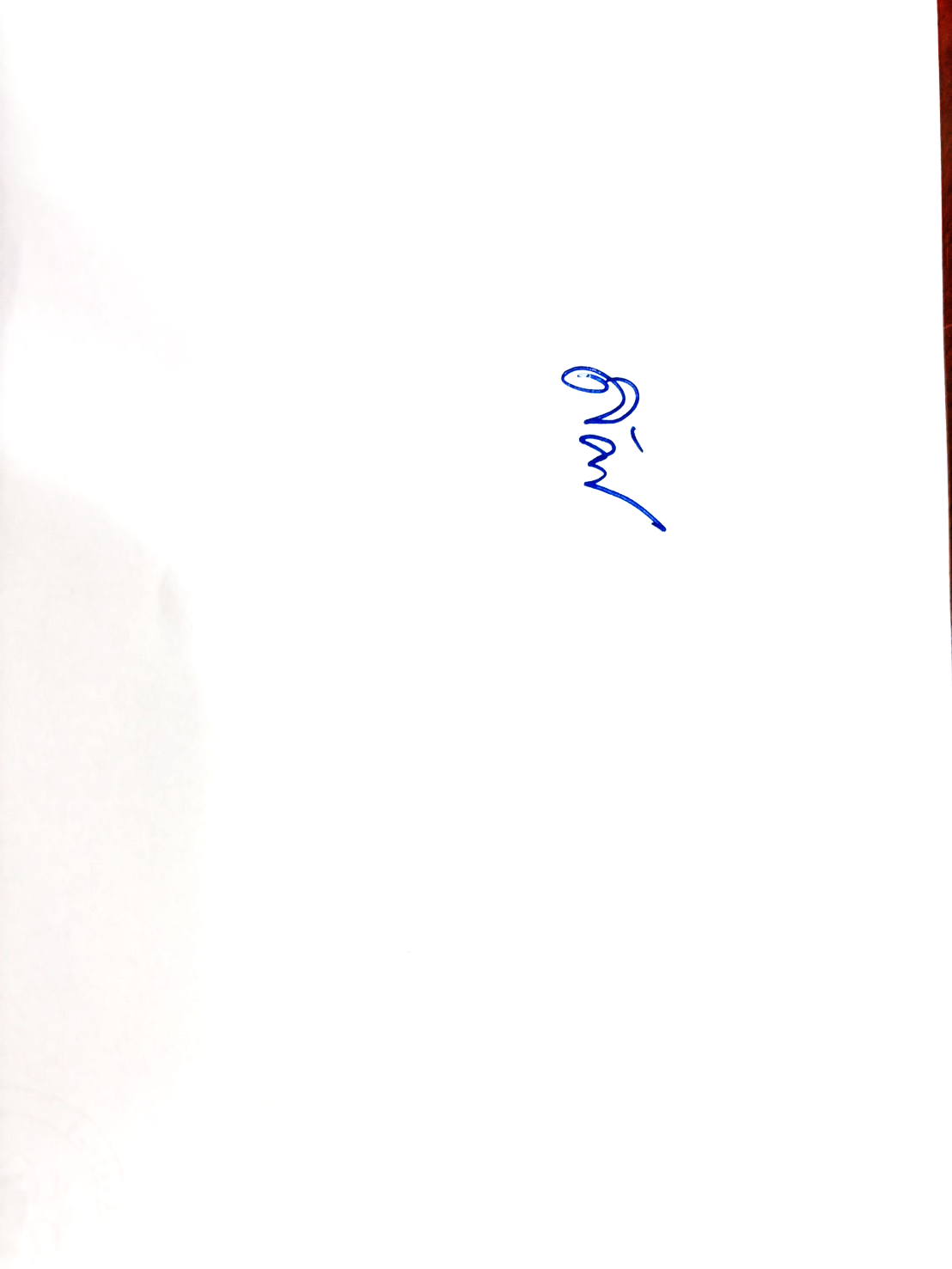 